Научно-практическая конференция студентов магистратуры ИнЭУ«Финансово-экономические аспекты развития фирмы»2 МАРТА 2024 ГОДАТВЕРЬ 2024информационное письмо Уважаемые магистранты!Приглашаем Вас принять участие в Научно-практической конференции студентов магистратуры ИнЭУ «Финансово-экономические аспекты развития фирмы», которая состоится 2 марта (суббота) 2024 года в Институте экономики и управления Тверского государственного университета.Место проведения: г. Тверь, ул. 2-я Грибоедова, 22. Тверской государственный университет, корпус 7, аудитория 314.Время проведения: 12 часов.Программа проведения: 1. Пленарное заседание; 2. Работа секции.Тематика секции: Финансовый менеджмент, учет и анализ рисковК участию в конференции приглашаются магистранты 1 и 2 курсов программ «Финансовый менеджмент, учет и анализ рисков».     Форма проведения: очная. Материалы конференции будут опубликованы в сборнике трудов (статей). Статьи будут размещены в Научной электронной библиотека (eLibrary.ru) и включены в Российский индекс научного цитирования (РИНЦ). Электронный вариант сборника будет размещен на сайте Института экономики и управления ТвГУ в разделе «Научная работа» (далее подразделы «Конференции» - «Научно-практические конференции» - «Внутриуниверситетская научно-практическая конференция студентов магистратуры «Финансово-экономические аспекты развития фирмы») http://eco.tversu.ru/Conf/conf04.html    Условия участия в конференцииДля участия в работе конференции необходимо направить в адрес Оргкомита: 170021, Тверь, ул. 2-я Грибоедова, 22. Тверской госуниверситет, Институт экономики и управления, кафедра финансов ауд. 313. Тел. (4822) 77-83-84. Выделенный E-mail: Romanyuk.AV@tversu.ru:1) в электронном виде заполненную анкету-заявку до 28 февраля 2024 года (включительно) по следующему макету:Анкета-заявкаНазвание файла-заявки должно содержать следующее наименование: Фамилия И.О. (студента)–заявкаКМ24, например:Иванов И.И.-заявкаКМ24.docx 2) в электронном виде статью и лицензионный договор о предоставлении права использования произведения (лицензионный договор и образец его заполнения высылаются после принятия статьи к публикации) до 25 марта 2024 года (включительно). Присылаемый текст должен быть тщательно отредактирован и соответствовать техническим требованиям, указанным в информационном письме. Статья должна быть согласована с научным руководителем.Название файла-статьи должно содержать следующее наименование: Фамилия И.О. (студента)–статьяКМ24, например:Иванов И.И.-статьяКМ24.docxОтветственное лицо: к. э. н., доцент Романюк А. В.Требования к материаламСтатья должна быть выполнена на актуальную тему в рамках диссертационного исследования и содержать результаты самостоятельного и ранее неопубликованной работы (степень оригинальности 60%). Общие требования к оформлениюМатериалы предоставляются в электронном виде (в формате doc или docx редактора MS Word).Объем материалов – 5-10 страниц вместе с таблицами, рисунками и списком источников.Параметры страницы: А4, ориентация – книжная, все поля .Шрифт: Times New Roman, 14 пт.Интервалы: межстрочный интервал – одинарный, интервал между словами – 1 знак.Абзац: отступ первой строки абзаца , задавать только клавишей “Enter” без дополнительных отступов.Выравнивание текста по ширине страницы без переносов.Страницы не нумеруются.Таблицы и рисунки должны располагаться в тексте статьи. Расположение в отдельных файлах не допускается.Минимальный шрифт текста в таблицах и рисунках: Times New Roman, 10 пт.Цвет рисунков: черно-белый (цветные и оттенки серого не допускаются).Таблицы должны быть пронумерованы и иметь заголовок, размещаемый по центру над таблицей.Рисунки должны быть пронумерованы и иметь названия, размещаемые по центру под рисунком.Формулы создаются редактором формул MS Equation. Внедрение отсканированных формул не допускается.Список источников оформляется в соответствии с ГОСТ 7.05-2008, приводится в конце статьи и включает только те источники, на которые есть ссылки в статье. Отделяется от основного текста одной пустой строкой. Оформляется шрифтом Times New Roman, 14 пт, межстрочный интервал – одинарный. Ссылки на источники информации в тексте оформляются в квадратных скобках с указанием номера источника в списке и страницы. Сноски внизу страницы не допускаются.Требования к оформлению заголовковОбразец оформления статьи приведен в Приложении 1.БЛАГОДАРИМ ВАС ЗА УЧАСТИЕ!!!Приложение 1Образец оформления статьиУДК 338АКТУАЛЬНЫЕ НАПРАВЛЕНИЯ РАЗВИТИЯ СЕЛЬСКОГО ХОЗЯЙСТВА ТВЕРСКОЙ ОБЛАСТИА.Т. Филимонов11Тверской государственный университет, г. Тверь, РоссияВ статье дана краткая характеристика показателей сельского хозяйства Тверской области за 2005-2014 гг. Выявлены основные проблемы развития отрасли региона и даны рекомендации по возможным направлениям совершенствования инструментов ее господдержки.Ключевые слова: сельское хозяйство, растениеводство, животноводство, господдержка, аграрная политика.Сельское хозяйство имеет стратегически важное значение для развития региональной и национальной экономической системы, предопределяя продовольственную и экономическую безопасность.В настоящее время в раздел А «Сельское хозяйство, охота и лесное хозяйство» по ОКВЭДу входит более 4,7% организаций региона [3]. В 2014 г. в Тверской области насчитывалось 1714 предприятия (рис. 1), функционирующих в этой отрасли экономики, из 36127. Количество предприятий с каждым годом убывает так же, как и их доля в общем объеме хозяйствующих субъектов. Рис. 1. Изменение количества предприятий сельского хозяйства Тверской области в 2005-2014 гг. (единиц)**Составлено автором по данным: [3].Большую часть в структуре производства продукции сельского хозяйства занимает животноводство – 61%, растениеводство - 39% [2]. С другой стороны, государственная поддержка производителей сельхозтоваров имеет свои недостатки, которые в систематизированном виде представлены в табл. 1. Также в ней предложенны рекомендации по возможным направлениям развития инструментов господдержки. Таблица 1Недостатки и направления развития существующей системы государственной поддержки сельского хозяйства**Составлено автором по данным: [2, С. 128-129].Таким образом, перед сельским хозяйством Тверской области стоит множество задач, для решения которых необходимо активировать развитие материально-технической базы продовольственного рынка, технологического переоснащения отрасли, социальное обустройство села и диверсификация сельской экономики.Список источниковО государственной программе Тверской области «Сельское хозяйство Тверской области» на 2013-2018 годы: Постановление Правительства Тверской области от 16.10.2012 № 608-пп [Электронный ресурс]: Министерство сельского хозяйства Тверской области. URL:  http://www.depagr.tver.ru/TGS/depagr_new/depagr.nsf/ pages/programmapk.html (дата обращения 15.03.16)Лапина Л.В., Чумакова Е.В. Состояние и перспективы развития сельского хозяйство Тверской области// Вестник ТвГУ. Серия «Экономика и управление». 2013. Выпуск 22. С126-136.Агропромышленный комплекс Тверской области [Электронный ресурс]: Министерство сельского хозяйства Тверской области. URL: http://www.depagr.tver.ru/TGS/depagr_new/depagr.nsf/pages/ministerstvoagro.html (дата обращения 20.03.16)Регионы России: Социально-экономические показатели [Электронный ресурс]: Публикации / Росстат. URL: http://www.gks.ru/wps/wcm/connect/rosstat_main/rosstat/ru/statistics/publications/catalog/doc_1138623506156 (дата обращения 15.03.16)Об авторе:ФИЛИМОНОВ Алексей Тимурович – магистрант 2 курса направления подготовки 38.04.08 Финансы и кредит кафедры финансов Института экономики и управления, ФГБОУ ВО «Тверской государственный университет» (170100, Тверь, ул. Желябова, д. 33), e-mail: e-mail: vilimonow.a.t@mail.ruНаучный руководитель: РОМАНЮК Александр Владимирович - кандидат экономических наук, доцент кафедры финансов Института экономики и управления, ФГБОУ ВО «Тверской государственный университет» (170100, Тверь, ул. Желябова, д. 33), e-mail: Romanyuk.AV@tversu.ruCURRENT TRENDS IN THE DEVELOPMENT OF AGRICULTURE IN THE TVER REGIONA.T. Filimonov1 1Tver State University, Tver, RussiaThe article provides a brief description of the indicators of agriculture in the Tver region for 2005-2014. The main problems of the development of the industry in the region are identified and recommendations are given on possible directions for improving the tools of its state support. Keywords: agriculture, crop production, animal husbandry, state support, agricultural policy.About the author: FILIMONOV Alexey Timurovich – 2nd year master's student of the field of study 38.04.08 Finance and Credit of the Finance Department of the Institute of Economics and Management, Tver State University (170100, Tver, Zhelyabova str., 33), e-mail: e-mail: vilimonow.a.t@mail.ruScientific supervisor: ROMANYUK Alexander Vladimirovich - Candidate of Economic Sciences, Associate Professor of the Department of Finance, Institute of Economics and Management, Tver State University (170100, Tver, Zhelyabova str., 33), e-mail: Romanyuk.AV@tversu.ru Приложение 2Лицензионный договор о предоставлении права использования произведенияг. Тверь                                                            		         «___» ____________ 20__ г.Федеральное государственное бюджетное образовательное учреждение высшего образования «Тверской государственный университет», именуемый в дальнейшем «Лицензиат», в лице врио ректора С.Н. Смирнова, действующей на основании Устава, с одной стороны и автор (авторский коллектив в составе) ________________________________________________________________________________________________________________________________________________________, именуемый в дальнейшем «Лицензиар», с другой стороны, а вместе именуемые «Стороны», заключили настоящий договор о нижеследующем.1. Предмет договора1.1. Лицензиар обязуется предоставить Лицензиату право использования произведения в установленных настоящим договором пределах, а Лицензиат обязуется принять соответствующее право и использовать его в пределах, установленных законом и настоящим Договором. 1.2. Объектом авторских прав, право использования которого предоставляется по настоящему договору, является научная публикация _____________________________________ _____________________________________________________________________________________________________________________________, в дальнейшем именуемая «Произведение».1.3. Лицензиар обязуется предоставить Лицензиату право использовать произведение следующим образом:1.3.1. воспроизведение произведения;1.3.2. распространение экземпляров произведения любым способом;1.3.3. импорт оригинала или экземпляров произведения в целях распространения;1.3.4. доведение произведения до всеобщего сведения путем передачи в эфир или по кабелю или с помощью иных аналогичных средств;1.3.5. передача за вознаграждение права использования произведения третьим лицам;1.3.6. извлечение метаданных произведения и размещение в различных базах данных и информационных системах (в частности, РИНЦ). 1.4. Территория, на которой допускается использование произведения, не ограничена.1.5. Права использования произведения предоставляются Лицензиату с сохранением за Лицензиаром права выдачи лицензий другим лицам.2. Права и обязанности Сторон2.1. Лицензиат может использовать произведение только в пределах тех прав и теми способами, которые предусмотрены настоящим лицензионным договором.2.2. С письменного согласия Лицензиара Лицензиат может по сублицензионному договору предоставить право использования произведения другому лицу в пределах тех прав и тех способов использования, которые предусмотрены лицензионным договором для него самого.2.3. В случае коммерциализации (передачи третьим лицам права использования) Произведения Лицензиатом раз в год производится выплата Лицензиару авторского вознаграждения в размере 50 % от выручки. 2.4. В течение срока действия лицензионного договора Лицензиар обязан воздерживаться от каких-либо действий, способных затруднить осуществление Лицензиатом предоставленного ему права использования произведения в установленных настоящим договором пределах.2.5. Подписанием договора Лицензиар дает согласие на обработку и хранение нижеуказанных персональных данных в соответствии с Федеральным законом №152-ФЗ от 27.07.2006 «О персональных данных».3. Срок действия договора3.1. Права, указанные в п. 1 настоящего договора, передаются Лицензиаром Лицензиату на срок действия авторских прав.3.2. В случае прекращения исключительного права лицензионный договор прекращается.4. Вознаграждение Лицензиара4.1. За использование произведения не предусматривается выплата какого-либо вознаграждения. Передача права использования произведения осуществляется на безвозмездной основе. 5. Ответственность по договору5.1. За использование произведения способом, не предусмотренным настоящим договором, либо по прекращении действия договора, либо иным образом за пределами прав, предоставленных договором, Лицензиат несет ответственность за нарушение исключительного права на произведение, предусмотренную Гражданским кодексом РФ и другими нормативно-правовыми актами.5.2. Лицензиар гарантирует наличие у него предоставляемых по настоящему договору исключительных прав на произведение.6. Заключительные положения6.1. Настоящий договор вступает в силу с момента его подписания.6.2. Настоящий договор составлен в двух аутентичных экземплярах - по одному для каждой из Сторон.6.3. Во всем, что не предусмотрено настоящим договором, Стороны руководствуются действующим законодательством РФ.7. Реквизиты и подписи СторонЛицензиатФедеральное государственное бюджетное образовательное учреждение высшего образования «Тверской государственный университет»170100, г. Тверь, ул. Желябова, 33ОКПО 02068290 ОГРН 1026900577109ИНН 6905000791 КПП 695001001 БИК 012809106 ОКТМО 28701000УФК по Тверской области (ТвГУ л/с 20366Х47230) р/с 03214643000000013600   к/с 40102810545370000029ОТДЕЛЕНИЕ ТВЕРЬ БАНКА РОССИИ/УФК по Тверской области г. ТверьОт лицензиата:Врио ректора ТвГУ				           _________________С.Н. СмирновЛицензиар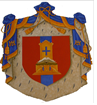 Федеральное государственное бюджетное образовательное учреждениевысшего образованияТВЕРСКОЙ ГОСУДАРСТВЕННЫЙ УНИВЕРСИТЕТ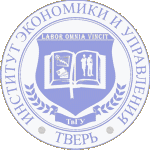 Институт экономики и управленияНазвание докладаДокладчик: Фамилия Имя Отчество (полностью)Курс обучения, группа Контактный e-mailстудентаНаучный руководитель Фамилия Имя Отчество (полностью), ученая степень, ученое звание1-я строкаУДК2-я строкаПустая3-я строкаНАЗВАНИЕ СТАТЬИ (заглавные буквы, полужирный шрифт, выравнивание по центру)След. строкаПустаяСлед. строкаИнициалы, фамилия автора (полужирный шрифт, выравнивание по центру)След. строкаНазвание организации, город, страна (обычный шрифт, выравнивание по центру)След. строкаПустаяСлед. строкаАннотация (обычный шрифт, выравнивание по ширине без отступа первой строки, 5-7 строк)След. строкаКлючевые слова: (курсив, выравнивание по ширине без отступа первой строки, отделяются друг от друга точкой с запятой)След. строкаПустаяСлед. строкаТекст статьи (обычный шрифт, выравнивание по ширине с отступами первых строк абзацев)……1-я строка после окончания текста статьиПустая2-я строка после окончания текста статьиСписок источников (полужирный шрифт, выравнивание по центру без отступа)3-я строка после окончания текста статьиНаименование источника с указанием номера (обычный шрифт, выравнивание по ширине, нумерованный список без абзацного отступа)……1-я строка после окончания списка литературыПустаяСлед. строкаОб авторе: (курсив, выравнивание по ширине с абзацным отступом)След. строкаФАМИЛИЯ Имя Отчество – магистрант курса, направления номер, кафедры название, наименование структурного подразделения, название организации (адрес организации), e-mail (обычный шрифт, выравнивание по ширине без отступа)След. строкаПустаяСлед. строкаНаучный руководитель: (курсив, выравнивание по ширине с абзацным отступом)След. строкаФАМИЛИЯ Имя Отчество – ученая степень, звание, должность, наименование структурного подразделения, название организации (адрес организации), e-mail (обычный шрифт, выравнивание по ширине без отступа)След. строкаПустаяСлед. строкаНАЗВАНИЕ СТАТЬИ на английском языке (заглавные буквы, полужирный шрифт, выравнивание по центру)След. строкаПустаяСлед. строкаИнициалы, фамилия автора на английском языке (полужирный шрифт, выравнивание по центру)След. строкаНазвание организации, город, страна на английском языке (обычный шрифт, выравнивание по центру)След. строкаПустаяСлед. строкаАннотация на английском языке (обычный шрифт, выравнивание по ширине без отступа первой строки, 5-7 строк)След. строкаКлючевые слова на английском языке: (курсив, выравнивание по ширине без отступа первой строки, отделяются друг от друга точкой с запятой)След. строкаПустаяСлед. строкаОб авторе на английском языке: (курсив, выравнивание по ширине с абзацным отступом)След. строкаФАМИЛИЯ Имя Отчество – магистрант курса, направления номер, кафедры название, наименование структурного подразделения, название организации (адрес организации), e-mail на английском языке (обычный шрифт, выравнивание по ширине без отступа)След. строкаПустаяСлед. строкаНаучный руководитель на английском языке: (курсив, выравнивание по ширине с абзацным отступом)След. строкаФАМИЛИЯ Имя Отчество – ученая степень, звание, должность, наименование структурного подразделения, название организации (адрес организации), e-mail на английском языке (обычный шрифт, выравнивание по ширине без отступа)Сферы и направления поддержкиНедостаткиНаправления развитияСистема господдержки в целом- недостаточны уровень финансирования и несвоевременное предоставление финансовых ресурсов- переход от прямого субсидирования производства к поддержке доходности отрасли в расчёте на 1 га (несвязанная поддержка)Кредитная политика- отсутствие необходимого залога у хозяйств- возможность использования в виде залога будущего урожаяСоциальная политика - высокая безработица на селе - развитие инфраструктуры фамилия, имя, отчество:адрес (с индексом):паспорт серия    №    №выданвыдан«___»______________20 __ г.«___»______________20 __ г.«___»______________20 __ г.«___»______________20 __ г.«___»______________20 __ г.Дата рождения